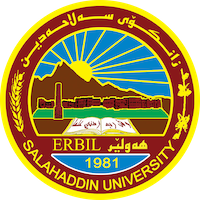 Academic Curriculum Vitae Personal Information:Full Name: Jwan Saeed HusseinAcademic Title: Professor Assistance Email: (university email) jwan.hussein@su.edu.krdMobile: 009647504615141Education:Bachelor in Economics - Salahaddin University -1999-10 - 21Master of Science - Economics2004-08-03 - Salahaddin University - Iraq Doctor of Philosophy - Economics 2015-11-05 - Salahaddin University - Iraq Employment:I am awarded a BSc degree in Economics with a very good grade from the College of Administration and Economics, Salahaddin University, Erbil – Iraq in 1999.  I have awarded  MSc degree in Economics in 2004, also from the College of Administration and Economics, Salahaddin University, Erbil – Iraq. In 2011, I started my scientific journey to the United Kingdom to study PhD degree/Doctorate in Economics at Plymouth University. I have successfully been awarded PhD degree in September 2015 at Plymouth university (United Kingdom).I have promoted to Associate Professor in 6th March 2020.Qualifications - My research focuses on Private Investment, Oil Industry, Higher Education and Scientific Research in Iraq, Economic Development with special interests in Econometrics, modelling, and Time Series Analysis.- I have Worked as a part time Lecturer at Ishik university for the academic year 2018- 2019 at Business school/ I was teaching subject introduction to economics to accounting, business and (IRD) International Relation Diplomacy departments.- I have supervised a master research on (DETERMINANTS OF HOUSEHOLD DEMAND FOR ACCESS TO INTERNET IN ERBIL CITY FOR 2019).- I am currently supervising a PhD research on (ECONOMIC GLOBALIZATION AND ITS IMPACT ON ECONOMIC GROWTH IN IRAQ). I am  also working as a Researcher and teaching undergroudet and higher education at Econimics Department, College of Administration and Economics at Salahaddin University, Erbil, Iraq. -Participating in the selection process as an Academic Reviewer  for the GIZ-funded In-Country Scholarship Programme "Prospects for Peace through education in Iraq" on February 17 , 2022. this programe is commissioned by the German Federal Ministry for Economic Cooperation and Development ( BZ ) and implemented by GIZ in close cooperation with DAAD .-Working as Advisor for President of Salahaddin University for establishing research center with IREX Iraq Higher Education Programs in 2022.Teaching experience:Undergraduate course 1-Macroeconomics2- Microeconomics3- Economic theories in English4- Economic reading in English5-The principles of economics6- Microsoft Windows 7- Industrial Economics8- Agricultural Economics   (higher education).Postgraduate course 1- Agricultural economics (Master)2-Economic Globalization (PhD)Research and publicationsHussein, J. and Benhin, J. (2015) 'Public and Private Investment and Economic Development in Iraq (1970-2010)'. International Journal of Social Science and Humanity, 5(9). Hussein, J. and Benhin, J. (2014) 'A Time Series Analysis of the Determinants of Domestic Private Investment in Iraq (1970-2010)'. International Journal of Art and Science, 7(2).تحليل ظاهرة الديون المتعثرة: دراسة تطبيقية لعينة من الشركات في محافظة أربيل لعام 2016، مجلة جامعة الانبارللعلوم الاقتصادية والإدارية .Khadija Ala, JwanS. Hussein and Zhyar Abdulqader. (2019) the effect of the entrepreneurship education on university student: entrepreneurial skills and intention in the Kurdistan region of Iraq, conference papaer (ICABE 2019), Accepted for publication.Zaki Hussein Qadir, Jwan Saeed Hussein and Snoor Muhammad Muhammad, (2019) 'Economic Analysis of Factors Affecting the Houshold Demand for Internet Services in Erbil' Qalaai Zanist Journal, lebanese French University, kurdistan region, ISSN 2518-6558.تحليل اثر الازمة المالية في سوق العقارات:- دراسة تطبيقية لعينة من الشركات و المكاتب العقارية في مدينة اربيل للعام 2017  .Hussein, J. and Benhin, J. 'Determinants of Private and Public Investment: An Empirical Study of Iraq' (in progress).تحليل أثر الازمة المالية في اسواق السلع الاستهلاكية المعمرة: دراسة تطبيقية لعينة من المحلات و الشركات لبيع الاجهزة الكهربائية المنزلية في مدينة اربيل للعام 2017 ( in progress). The Impact of Trade Liberalization on Economic Growth in Iraq: An Empirical Analysis, Ahmed Abdulrahman Khder Aga and Jwan S. Hussein, Migration Letters 20 (S2), 327–344. The Impact of Financial Globalization on Economic Growth in Kurdistan Reign of Iraq: An Empirical Analysis 2007-2020, Management and Accounting Review, 22 (3), 332-360.Conferences and courses attendedHussein, J. and Benhin, J.  (2014) Determinants of Domestic Private Investment in Iraq, (IJAS), Boston, USA, 26 - 30 May 2014. Chairing a session at (IJAS) conference, where awarded a Merit Certificate by (IJAS) organisers.Hussein, J. and Benhin, J.  (2014) Comparative Roles of Public and Private Investment in Economic Growth in Iraq, (ICFME), Plymouth, UK. 3-4 July 2014.Hussein, J. (2017) The performance of higher education institutions (HEI) in Iraq and some recommendationFunding and academic awards I was awarded a certificate of appreciation by the President of the University at evaluating academic staff in Quality Assurance process For three academic years (2015-2016, 2016-2017 and 2018-2019).conference at Harvard Medical School, Boston, Massachusetts, USA, 2014, for chairing research presentation during the conference and supervising the presentations.Certificate for participating in 4th Iraqi-German Business Forum by Ghorfa – Arab-German Chamber of Commerce and Industry/ Berlin.  Certificate for participating at 33. Deutscher Orientalistentag “Asia, Africa and Europe” / (33. German Orientalists’ Congress)/ conference/ from 18 to 22 September, 2017, University Jena/ Germany.Professional memberships Participating in the selection process as an Academic Reviewer  for the GIZ-funded In-Country Scholarship Programme "Prospects for Peace through education in Iraq" on February 17 , 2022. this programe is commissioned by the German Federal Ministry for Economic Cooperation and Development ( BZ ) and implemented by GIZ in close cooperation with DAAD .-Working as Advisor for President of Salahaddin University for establishing research center with IREX Iraq Higher Education Programs in 2022.Professional Social Network Accounts:ResearchGate: https://www.researchgate.net/profile/Jwan-Hussein.Linkedin : https://www.linkedin.com/feed/Googlescholar: https://scholar.google.com citations?user=YD7TYMkAAAAJ&hl=en&authuser=1It is also recommended to create an academic cover letter for your CV, for further information about the cover letter, please visit below link:https://career-advice.jobs.ac.uk/cv-and-cover-letter-advice/academic-cover-letter/Course TitleDate ofAttendedGlobal Economic EnvironmentOct – Dec, 2012Econometrics Oct – Dec 2013Training sessions under Plymouth University Researcher Development Programme, and statistical and econometric software – E-views20/11/2013Excel as a Database 30/10/2013General teaching associating (GTA)25/09/2014Effective reading 28/10/2013Word Master Documents and Navigation Pane 28/11/2013Intro to EndNote25/11/2013Postgraduate Society Conference27/10/2013The transfer Process11/12/2014Methodology course10/10/2014Careers in Academic- Humanities, Arts and Social Science disciplines11/05/2015Getting the most from public engagement27/05/2015Word 2010: structure your thesis13/01 2015Preparing for a viva 09/03/2015An introduction to applying for research funding    20/04/ 2015Preparing to submit on PEARL                                    20/01/2015